JELENTKEZÉSI LAP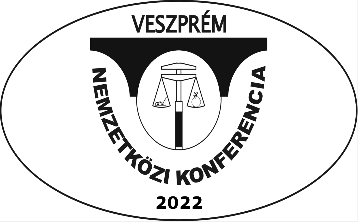 Ember és technológia – 
A karbantartás jelene és fenntarthAtó jövője2022. ÁPRILIS 25-26.konferenciáraA vállalat neve:	……………………………………………………………. Kapcsolattartó (név, telefon):…………………………………………….......Számlázási cím:	.……………....…………………………………………… A vállalat adószáma:………………………………………………………….Számla postázási cím:…………………………………………………………...A részvételi díjat visszaigazolásuk kézhezvételétől számított 10 napon belül számla ellenében átutaljuk. Tudomásul vesszük, hogy lemondást csak írásban, 2022. április 8-ig fogadnak el a szervezők. A jelentkezés április 15-ig történő visszavonása esetén a szervezőket a részvételi díj 50%-a, későbbi visszavonás vagy a visszavonás elmulasztása esetén a teljes összeg megilleti. A rendezvényen nyújtott ital- és ételszolgáltatás az Szja 3.§. szerint reprezentációnak minősül, az Szja 69. §. (2) alapján a reprezentációs költség az egyes meghatározott juttatások, azon belül a természetbeni juttatások körébe tartozik. A természetbeni juttatás után fizetendő adó mindenkor a részvételi díjat kifizető felet terheli, ezért a számlán a szervezők a regisztrációs díjat bontva, közvetített étkezésként és részvételi díjként tüntetik fel. A jelentkezési lap beküldésével a jelentkezők hozzájárulnak adataiknak a szervezők általi kezeléséhez a Konferenciával összefüggésben.Kelt, ……………………., 2022. ………………………………………………………….Aláírás és P.H.INFORMÁCIÓK A KONFERENCIA RÉSZVÉTELHEZRésztvevő neveBeosztásaE-mail címeÉtkezési igény (Igen, Nem)Szállásáprilis 25. (Igen, Nem)Szállás azonosító 
(1, 2, 3, 4, 5, 6)A vállalat kiállítóként részt kíván venni a Szoftver és műszer bemutatón? (Igen, Nem)A vállalat kiállítóként részt kíván venni a Szoftver és műszer bemutatón? (Igen, Nem)A vállalat kiállítóként részt kíván venni a Szoftver és műszer bemutatón? (Igen, Nem)A vállalat kiállítóként részt kíván venni a Szoftver és műszer bemutatón? (Igen, Nem)A vállalat kiállítóként részt kíván venni a Szoftver és műszer bemutatón? (Igen, Nem)Konferencia részvételi díj(Ft/fő):Konferencia részvételi díj(Ft/fő):Konferencia részvételi díj(Ft/fő):Konferencia részvételi díj(Ft/fő):Konferencia részvételi díj(Ft/fő):40.000 + ÁFASzoftver és műszer bemutató részvételi díj (Ft/vállalat)Szoftver és műszer bemutató részvételi díj (Ft/vállalat)Szoftver és műszer bemutató részvételi díj (Ft/vállalat)Szoftver és műszer bemutató részvételi díj (Ft/vállalat)Szoftver és műszer bemutató részvételi díj (Ft/vállalat)40.000 + ÁFAÉtkezés (Ft/fő)Étkezés (Ft/fő)Étkezés (Ft/fő)17.500 + ÁFA17.500 + ÁFAáprilis 25-én ebéd és vacsora, április 26-án ebédSzállás információkSzállás információkSzállás információkSzállás információkSzállás információkSzállás információkSzállás azonosítóSzállás neveVendégek száma szobánkéntVendégek száma szobánkéntSzállásdíj (Ft/éj/fő)Részletes leírás1Gizella Hotel2213.000 + ÁFA2 fő elhelyezése esetén, külön ágyas, fürdőszobás szobában, reggelivel, ingyenes parkolással, wifivel és idegenforgalmi adóval együtt.www.hotelgizella.hu2Gizella Hotel1118.000 + ÁFA1 fő elhelyezése esetén, fürdőszobás szobában, reggelivel, ingyenes parkolással, wifivel és idegenforgalmi adóval együtt.www.hotelgizella.hu3Éllő Panzió229.000 + ÁFA2 fő elhelyezése esetén, külön ágyas, fürdőszobás szobában, reggelivel, ingyenes parkolással, wifivel és idegenforgalmi adóval együtt.www.ellopanzio.hu4Éllő Panzió1112.500 + ÁFA1 fő elhelyezése esetén, fürdőszobás szobában, reggelivel, ingyenes parkolással, wifivel és idegenforgalmi adóval együtt.www.ellopanzio.hu5Oliva Hotel2218.500 + ÁFA2 fő elhelyezése esetén, külön ágyas, fürdőszobás szobában, reggelivel, ingyenes parkolással, wifivel és idegenforgalmi adóval együtt.www.oliva.hu6Oliva Hotel1126.500 + ÁFA1 fő elhelyezése esetén, fürdőszobás szobában, reggelivel, ingyenes parkolással, wifivel és idegenforgalmi adóval együtt.www.oliva.hu